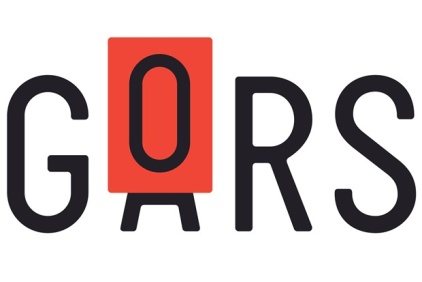 Sabiedrība ar ierobežotu atbildību „Austrumlatvijas koncertzāle”Reģ. Nr.42403026217Atbrīvošanas aleja 93, Rēzekne, LV-4601GADA PĀRSKATS(Neauditēts)Par periodu no 2016.gada 01.janvāra līdz 2016.gada 31.martamSIA „Austrumlatvijas koncertzāle” gada pārskatspar periodu no 2016.gada 01.janvāra līdz 2016.gada 31.martamSATURSlppZiņas par sabiedrību									3Vadības 									4Finanšu pārskats	Peļņas vai zaudējumu aprēķins						5	Bilance									6	Gada pārskata pielikums							7			           Paskaidrojums par Gada pārskata likuma 54.panta kritēriju izpildi			11SIA „Austrumlatvijas koncertzāle” gada pārskatspar periodu no 2016.gada 01.janvāra līdz 2016.gada 31.martamZiņas par sabiedrībuSabiedrības nosaukums	SIA „Austrumlatvijas koncertzāle”Sabiedrības juridiskais statuss	Sabiedrība ar ierobežotu atbildību Reģistrācijas Nr., vieta un datums	Reģ.Nr.42403026217, reģistrēta Komercreģistrā Rēzeknē 2010.gada 13.oktobrīJuridiskā adrese	Atbrīvošanas aleja 93, Rēzekne, LV-4601Dalībnieki 	Rēzeknes pilsētas dome, 100% pašvaldības kapitālsValde	valdes locekle Diāna Zirniņa.Sabiedrības darbības veids	Mākslinieku darbība, kultūras iestāžu darbība, kinofilmu demonstrēšana, radošas, mākslinieciskas un izklaides darbībasVidējais strādājošo skaits 	90Pārskata periods	01.01.2016.- 31.03.2016.SIA „Austrumlatvijas koncertzāle” gada pārskatspar periodu no 2016.gada 01.janvāra līdz 2016.gada 31.martamVADĪBAS 2016.gada 1.ceturksnī SIA “Austrumlatvijas koncertzāle” ieņēmumi bija 354.6 tūkst. EUR: 85.2 tūkst. EUR veidoja biļešu tirdzniecības ieņēmumi, 48.4 tūkst. EUR veidoja ieņēmumi no telpu nomas. Pateicoties ieguldītajam darbam sadarbības veidošanā, piesaistīti un apsaimniekoti 78.6 tūkst. EUR un apsaimniekoti 32.9 tūkst. EUR no Valsts Kultūrkapitāla fonda Kultūras ministrijas profesionālās mākslas pieejamības nodrošināšanai (šādi līdzekļi 2013.gadā netika piešķirti), savukārt projektu konkursos un citās aktivitātēs piesaistīti 3.0 tūkst. EUR (apsaimniekoti kopā ar atlikumu 4.0 tūkst. EUR) (Valsts Kultūrkapitāla fonds, Latgales kultūras programma, Latvijas Nacionālais kultūras centrs, Nordic-Baltic mobilitātes programma u.c.), Rēzeknes pilsētas domes dotācija 184039 EUR.Uzņēmuma vadība kā pozitīvu faktu min to, ka 2016.gada 1.ceturksnī biļešu ieņēmumi GORS rīkotajiem nedotētajiem kultūras pasākumiem pilnībā sedza pasākuma mākslinieciskās izmaksas. 2016.gada 1.ceturksnī izdevumi sasniedza 374.1 tūkst. EUR, no kuriem 59.7% novirzīti ēkas uzturēšanas izdevumu segšanai un pasākumu rīkošanas izmaksu segšanai. Līdz ar to 2016.gada 1.ceturksni uzņēmums noslēdzis ar zaudējumiem 19497 EUR apmērā.2016.gada 1.ceturksņa uzņēmuma likviditātes rādītāji liecina, ka uzņēmums ir finansiāli stabils. Uzņēmumam ir saglabāti pozitīvi uzņēmuma likviditātes rādītāji.Likviditātes rādītāji:
SIA „Austrumlatvijas koncertzāle” reģistrētais pamatkapitāls pārskata gada beigās ir 233166 EUR. SIA „Austrumlatvijas koncertzāle” valdes locekle									D.Zirniņa30.05.2016.SIA „Austrumlatvijas koncertzāle” gada pārskatspar periodu no 2016.gada 01.janvāra līdz 2016.gada 31.martamFinanšu pārskatsPeļņas vai zaudējumu aprēķins (pēc periodu izmaksu metodes)Pielikums no 8. līdz 12. lappusei ir šī finanšu pārskata neatņemama sastāvdaļa.SIA „Austrumlatvijas koncertzāle”valdes locekle:										D.Zirniņa30.05.2016.SIA „Austrumlatvijas koncertzāle” gada pārskatspar periodu no 2016.gada 01.janvāra līdz 2016.gada 31.martam Finanšu pārskatsBilance uz 31.03.2016.Pielikums no 8. līdz 12.lappusei ir šī finanšu pārskata neatņemama sastāvdaļa.SIA „Austrumlatvijas koncertzāle”valdes locekle:										D.Zirniņa30.05.2016.Skaidrojumi peļņas vai zaudējumu aprēķina posteņiemNeto apgrozījumsApgrozījums ir gada laikā gūtie ieņēmumi no sabiedrības pamatdarbības – biļešu tirdzniecības koncerta organizācijas pakalpojumu sniegšanas un telpu nomas bez pievienotā vērtības nodokļa Piezīme Nr. 1Neto apgrozījums    		Kopā:				             133601.58                              132831.35                    Piezīme Nr. 2Pārējie saimnieciskās darbības ieņēmumi					Kopā:			     220965.31                 238052.23         			     Pavisam ieņēmumi:			     354566.89	          370883.58Piezīme Nr. 3Pamatdarbības saimnieciskās darbības izmaksasBilances posteņu skaidrojums Paskaidrojumi par bilances posteņiemPiezīme Nr. 1Nemateriālo ieguldījumu un pamatlīdzekļu kustības pārskatsBilancē visi pamatlīdzekļi ir atspoguļoti to iegādes cenās, atskaitot nolietojumu. Nolietojums ir aprēķināts pēc lineārās metodesPiezīme Nr.2Citi debitoriPiezīme Nr. 3Nākamo periodu izmaksasPiezīme Nr.4Naudas līdzekļi valūtā un EUR pēc CB kursa uz 31.03.2016.Pašu kapitāls Piezīme Nr.5Pamatkapitāls.Vienīgais sabiedrības dalībnieks ir Rēzeknes dome. Pamatkapitāls 233166 euro. Vienas kapitāla daļas vērtība EUR 1,00 .Piezīme Nr. 6Nesadalītā peļņa vai zaudējumiPašu kapitāls 233166-132902.94=100263.06Piezīme Nr.7Citi uzkrājumiUzkrājumi neizmantotajiem atvaļinājumiem tiek noteikti katram darbiniekam atsevišķi, ņemot vērā neizmantoto atvaļinājumu dienu skaitu uz 31.03.2016. un katra darbinieka vidējo izpeļņu. Piezīme Nr.8    Citi aizņēmumiPiezīme Nr.9Uzkrātās saistībasPiezīme Nr.10Pārējie kreditori Piezīme Nr.11Nākamo periodu ieņēmumiPiezīme Nr.12Nodokļi		           5242.89								      19952.33Vispārīga informācijaInformācija par sabiedrībā nodarbināto personu skaituInformācija par atlīdzībām valdes loceklei Informācija par atlīdzību zvērinātam revidentam par gada pārskata pārbaudi – 0.00 EUR (bez PVN) Informācija par sabiedrības darbības turpināšanaGada pārskats sastādīts, ievērojot darbības turpināšanās principus.Informācija par notikumiem līdz gada pārskata sastādīšanas dienaiNekādi būtiski notikumi no gada noslēguma līdz gada pārskata sastādīšanas dienai, kas varētu ietekmēt gada finanšu rādītājus, nav notikuši.SIA „Austrumlatvijas koncertzāle”valdes locekle:										D.ZirniņaSIA „Austrumlatvijas koncertzāle”Grāmatvedības nodaļas vadītāja:								M.Šmaukstele30.05.2016.SIA „Austrumlatvijas koncertzāle” gada pārskatspar periodu no 2016.gada 01.janvāra līdz 2016.gada 31.martamRēzeknē2016.gada 30.maijāPaskaidrojums par „Gada pārskatu likuma” 54.panta kritēriju izpildiPar periodu no 2016.gada 01.janvāra līdz 2016.gada 31.martam SIA „Austrumlatvijas koncertzāle” finansiālie rādītāji atbilst šādiem kritērijiem:1) bilances kopsumma ir mazāka nekā 400 000 eiro; t.i. – 285214 EUR,2) neto apgrozījums ir mazāks par 800 000 eiro; t.i. – 133602 EUR,3) vidējais darbinieku skaits pārskata gadā ir lielāks par 25; t.i.- 90 darbinieki.SIA „Austrumlatvijas koncertzāle” nepārsniedz 54.panta (2) daļas 1) un 2) punktus, tāpēc var nesagatavot vadības ziņojumu, naudas plūsmas pārskatu un pašu kapitāla izmaiņu pārskatu, neaprēķināt un nenorādīt finanšu pārskatā atliktā nodokļa aktīvu un saistību pielikumu.SIA „Austrumlatvijas koncertzāle”valdes locekle								D.ZirniņaLikviditātes seguma koeficients=debitori+nauda+īst.vērtspapīridebitori+nauda+īst.vērtspapīridebitori+nauda+īst.vērtspapīriLikviditātes seguma koeficients=Īstermiņa saistībasKopējais likviditātes seguma koef.=Apgrozāmie līdzekļiApgrozāmie līdzekļiKopējais likviditātes seguma koef.=Īstermiņa saistībasĪstermiņa saistībasLikviditātes seguma koeficients=    (21967+172939) =194906=1.24Likviditātes seguma koeficients=                 156725=1.24Kopējais likviditātes koeficients=                         196957=1.26Kopējais likviditātes koeficients=                         156725=1.26Posteņa nosaukumsPiezīmes numursPārskata periodā Iepriekšējā pārskataperiodā uz 31.03.2015. Neto apgrozījums 1.133602132831Pārējie saimnieciskās darbības ieņēmumi2.220965238053Personāla izmaksasAtlīdzība par darbu11660497756VSAOI2770223111Pārējās sociālās nodrošināšanas izmaksas1396477Līdzekļu un vērtības norakstīšanaPamatlīdzekļu un nemateriālo ieguldījumu nolietojums un norakstīšana50233240Pārējās saimnieciskās darbības izmaksas3.223339219135Peļņa vai zaudējumi pirms ārkārtas posteņiem-1949727165Peļņa vai zaudējumi pirms nodokļiem-1949727165Uzņēmuma ienākuma nodoklis par pārskata gadu00Pārskata gada peļņa vai zaudējumi -1949727165Rādītāja nosaukumsPiezīmes numursPārskata periodāIepriekšējā pārskataperiodā uz 31.03.2015.AKTĪVSNemateriālie ieguldījumi1.20082631PamatlīdzekļiPārējie pamatlīdzekļi un inventārs8624990240Pamatlīdzekļi kopā1.8825790240Ilgtermiņa ieguldījumi kopā8825792871Apgrozāmie līdzekļiKrājumiIzejvielas un materiāli2431Gatavie ražojumi un preces pārdošanai2017369Avansa maksājumi par precēm00Krājumi kopā2041400Pircēju un pasūtītāju parādi1557023627Citi debitori2.4861092Nākamo periodu izmaksas3.59214375Debitori kopā2197629094Nauda4.172939122554Apgrozāmie līdzekļi kopā196957152048BILANCE285214244919PASĪVSPašu kapitālsPamatkapitāls5.233166233166Nesadalītā peļņa-132903-92330Iepriekšējo gadu nesadalītā peļņa6.-113406-119495Pārskata gada nesadalītā peļņa6.-1949727165Pašu kapitāls kopā100263140836UzkrājumiCiti uzkrājumi7.2822622309Īstermiņa kreditoriCiti aizņēmumi8.1500854Parādi piegādātājiem un darbuzņēmējiem1247721813Nodokļi un VSAOI122043914466Pārējie kreditori10.2538421315Nākamo periodu ieņēmumi11.8684113616Uzkrātās saistības9.1008429710Īstermiņa kreditori kopā15672581774Kreditori kopā285214244919BILANCE Posteņa nosaukumsPārskata periodā Iepriekšējā pārskataperiodā uz 31.03.2015.Biļešu tirdzniecības ieņēmumi85156.0180894.94Telpu noma un citi48445.5751936.41 Posteņa nosaukumsPārskata periodāIepriekšējā pārskataperiodā uz 31.03.2015. Projektu līdzekļi36926.3159978.47Rēzeknes domes dotācija184039.00178071.00Ieņēmumi no valūtas kursa svārstībām0.002.76Ieņēmumi no uzkrājumu iespējamām saistībām samazinājums0.000.00Posteņa nosaukumsPārskata periodā Iepriekšējā pārskataperiodā uz 31.03.2015.Pārējās pamatdarbības nodrošināšanas darbības izmaksas, t.sk.223339219135Autoratlīdzības mākslinieciskā satura nodrošināšanai 66588654Darba un dienesta komandējumi, darba braucieni4044804Pasta, telefona un citi sakaru pakalpojumi477754Izdevumi par komunālajiem pakalpojumiem4942045441Uzņēmuma administratīvie izdevumi un ar uzņēmuma darbības nodrošināšanu saistītie izdevumi20356848Uzņēmuma ar mākslinieciskās darbības nodrošināšanu saistītie izdevumi7384076710Neatskaitāmais priekšnodoklis2461422550Reklāmas un mārketinga darbības izdevumi111166960Reprezentācijas izdevumi28171654Remontdarbi un uzņēmuma uzturēšanas pakalpojumi (izņemot kapitālo remontu)2674117706Informācijas sistēmas uzturēšans izdevumi00Īre un noma1643516422Citi pakalpojumi13011685Izdevumi par precēm iestāde darbības nodrošināšanai530403Mazvērtīgais inventārs8521371Enerģētiskie materiāli657591Materiāli un izejvielas palīgražošanai11392Kārtējā remonta un iestāžu uzturēšanas materiāli53296441Mīkstais inventārs019Izdevumi no bezatlīdzības ceļā nodotām vērtībām030Izdev.no uzkrājumu veidoš.šaubīgo debitoru parādiem00Nemateriālie ieguldījumiPārējie pamat-līdzekļiPārējie pamat-līdzekļiKopāSākotnējā vērtībaSākotnējā vērtība31.12.15. EUR 31.12.15. EUR 4332.65113327.79113327.79117660.44IegādātsIegādāts1220.331220.331220.33Likvidēts Likvidēts 0,000,000,000,0031.03.16. Sākotnējā vērtība31.03.16. Sākotnējā vērtība4332.65114548.12114548.12118880.77NolietojumsNolietojums31.12.15. EUR31.12.15. EUR2168.5423431.8723431.8725600.41Aprēķinātais nolietojums periodāAprēķinātais nolietojums periodā155.674867.804867.805023.47Izslēgts  Izslēgts  0,000,000,000,0031.03.16. Nolietojums31.03.16. Nolietojums2324.2128299.6728299.6730623.88Bilances vērtība uz 31.03.2016. EURBilances vērtība uz 31.03.2016. EUR2008.4486248.4586248.4588256.8920162015 PVN – pārmaksa (gada deklarācija)239.38528.49Iedzīvotāju ienākuma nodoklis0.000.00URVN246.96264.24Pārējās prasības pret personālu0.00299.57Bilances vērtība486.341092.3020162015 Koncertnodrošinājums nākošajam tekošajam periodam1109.994375.00Apdrošināšanas izdevumi0.000.00Reklāmas pakalpojumi nākošajam tekošajam periodam4810.770.00Prese abonēšanas izdevumi nākošajam tekošajam periodam0.000.00Bilances vērtība5920.764375.00201620162015 2015 ValūtāEURValūtāEURSwedbank ASEUR38408.04EUR46347.43SEB BankaEUR83173.90EUR60396.79Valsts kaseEUR49810.92EUR33696.00Uzņēmuma kaseEUR1449.83EUR2335.94Nauda ceļāEUR96.00EUR50.00Kopā172938.69142826.16EURUz 31.12.2015.(113406.36)2016.gada peļņa vai (zaudējumi) 1.cerurksnis(19496.58)Uz 31.03.2016.(132902.94)20162015 Citi uzkrājumi – nedrošiem šaubīgiem debitoru parādiem33.130.00Uzkrājumi neizmantotajiem atvaļinājumiem22846.3318068.67Uzkrājumi norēķiniem par nodokļiem5346.954240.45Kopā 28226.4122309.1220162015 Citi aizņēmumi – dāvanu kartes realizācijai tirdzniecībā (saņemts avansā)1500.41854.70Citi aizņēmumi – norēķ.par pārdot.biļetēm (saņemts avansā-pasākums atcelts)0.000.00Kopā 1500.41854.7020162015 Pārskata perioda pakalpojumi, par kuriem rēķini saņemti nākamajā pārskata periodā10083.539710.30Kopā 10083.539710.3020162015 Pārējie kreditori – darba alga par pēdējo pārskata mēnesi25384.4321017.63Ieturējumi pēc izpildrakstiem0.000.00Citas saistības pret personālu0.00297.16Kopā 25384.4321314.7920162015 Ieņēmumi par biļetēm uz pasākumiem nākamajā pārskata periodā36029.647422.22Saņemtais finansējums projektu realizācijai50810.926193.80Kopā 86840.5613616.02Nodokļa veidsAtlikums EUR uz 31.12.15.Atgriezts no VIDAprēķināts2016.gada periodāGada deklarācijaKavējuma procen-tiSamaksāts 2016.gada periodāAtlikums EUR uz 31.03.16.Pievienotās vērtības nodoklis(239.38)(1112.05)6890,72(0.00)4664.62(239.38)1114.05VSAOI2717.9638467.6527767.5413418.07Iedzīvotāju ienākuma nodoklis3868.4421445.2919407.185906.55Uzņēmējdarbības riska valsts nodeva7.9297.56352.44(246.96)Dabas resursu nodoklis0.000.000.000.00Transportlīdzekļu ekspluatācijas nodoklisUzņēmuma vieglo transportlīdzekļu nodoklis0.000.000.000.00Uzņēmuma ienākuma nodoklisNekustamā īpašuma nodoklisKopā parāds (pārmaksa)6594.32(1351.43)0.0066891.22(0.00)0.0052191.7820438.67(486.34)20162015Vidējais sabiedrībā nodarbināto personu skaits gadā9079Izmaksu veids20162015 (EUR)Algas6840.005763.45Sociālās nodrošināšanas izmaksas1613.561359.60Kopā8453.567123.05